PROCESSO LICITATÓRIO 122/2023EDITAL DE CHAMAMENTO PÚBLICO PARA FOMENTO ÀS AÇÕES CULTURAIS Nº 05/2023SELEÇÃO E PREMIAÇÃO DE PROJETOS CULTURAIS COM RECURSOS DA LEI COMPLEMENTAR 195/2022 (LEI PAULO GUSTAVO) – DEMAIS ÁREASMUNICÍPIO DE IBIAM - scO Município de Ibiam-SC, através da Secretaria de Desenvolvimento Comunitário, Cultura e Esportes, no uso de suas atribuições legais, nos termos da Lei orgânica, torna pública e aberta, a partir da data de sua publicação, as inscrições para o concurso público destinado à SELEÇÃO DE PROJETOS CULTURAIS “DEMAIS ÁREAS” COM RECURSOS DA LEI COMPLEMENTAR 195/2022 (LEI PAULO GUSTAVO) com base na Lei Complementar 195/2022, no Decreto 11.525/2023 e no Decreto 11.453/2023.1. DO OBJETO Constitui o objeto do presente edital: Seleção e Premiação de Projetos Culturais que contribuam com a produção artística, difusão, fomento e profissionalização nas seguintes áreas culturais: Artesanato, Artes Visuais, Cultura Popular, Dança, Livro, Leitura e Literatura, Música Patrimônio Cultural Material e Imaterial e Teatro, de acordo com o inciso II do Artigo 8º de Lei 195/2022 - Lei Paulo Gustavo.2. DAS CATEGORIAS E DA DISTRIBUIÇÃO DOS RECURSOS 2.1.  Os interessados poderão se inscrever nas seguintes categorias:2.1.1. Seleção e Premiação de Projetos Culturais na área de áreas de Artesanato, Dança e Música, de acordo com o inciso I do Artigo 8º de Lei 195/2022 - Lei Paulo Gustavo:2.1.1.1. Para esta categoria os participantes devem ser moradores do Município de Ibiam a pelo menos 01(um ano).2.2. Os recursos financeiros necessários para o desenvolvimento deste edital são oriundos da dotação orçamentária da Secretaria Municipal de desenvolvimento Comunitário, Cultura e Esportes, reduzido 39, Fonte 1716- Detalhamento 33903299, Transferência destinadas ao setor Cultural- LC 195/2022, com o aporte no valor de R$ 11.525,41 (onze mil, quinhentos e vinte e cinco e quarenta e um centavos) e serão distribuídos de acordo com o disposto no item 2.1 deste edital.2.3. Ficam estabelecidas as seguintes pontuações para os mecanismos de estímulo previstos no artigo 17º da Lei Complementar n° 195/2022:2.3.1. Serão considerados os seguintes grupos para os mecanismos de estímulo:Pessoas Negras (pretas e pardas);Pessoas Indígenas;Mulheres;Pessoa de Povos Tradicionais (Povo de Terreiro, quilombolas, ribeirinhos, caboclose pessoa de comunidade nômade);Pessoas do Segmento LGBTQIAPN+;Pessoas com Deficiência - PCD.2.3.2. O proponente que se enquadra nos grupos descritos no item 2.3.1, deverá, no ato da inscrição, apresentar autodeclaração, devidamente preenchida e assinada, conforme modelo disponível no Anexo III deste edital. A não apresentação da autodeclaração, impossibilitará o recebimento da referida pontuação. Para enquadramento nos grupos descritos no item 2.3.1, serão consideradas as definições previstas em lei.3. DA PARTICIPAÇÃO 3.1. Podem habilitar-se para a categoria descritas no item 2.1. deste edital: a) Pessoas físicas, maiores de 18 (dezoito) anos residentes em Ibiam – SC; b) Pessoas Jurídicas inscritas como Microempreendedor individual em Ibiam - SC;b) Pessoas jurídicas de direito privado, com ou sem fins lucrativos, cuja finalidade estatutária esteja contemplada na arte e na cultura com registro em Ibiam - SC.3.2. É vedada a participação neste edital de: a) Integrantes da Comissão de Organização deste edital e seus familiares até 2º grau de parentesco; b) Integrantes das Comissões de Seleção e Organização e seus familiares até 2º grau de parentesco;  c) Agentes públicos com vínculo ativo na administração direta e indireta do Município de Ibiam-SC, seus cônjuges e familiares até 2º grau de parentesco na linha reta ou colateral, ainda que por afinidade; d) Proponente que esteja em situação de pendência, inadimplência ou falta de prestação decontas em contratos e/ou convênios celebrados com a Prefeitura Municipal de Ibiam-SC ou outro órgão público;e) Pessoa física ou jurídica que, nos 5 (cinco) anos anteriores à divulgação deste edital, tenha sido condenada judicialmente, com trânsito em julgado, por exploração de trabalho infantil, por submissão de trabalhadores a condições análogas às de escravo ou por contratação de adolescentes nos casos vedados pela legislação trabalhista.f) Pessoa física ou jurídica que se encontre, durante a vigência deste edital, impossibilitada de participar de licitações em decorrência de sanção que lhe foi imposta.3.3. Os projetos concorrentes deverão ser de classificação indicativa LIVRE, e não sofrerão quaisquer restrições quanto à temática abordada, desde que não caracterizem apologia a crimes previstos em lei.3.4. Ao se inscreverem, os proponentes concorrentes reconhecem a inexistência de plágio no projeto, assumindo e respondendo por eventuais acusações ou pleitos neste sentido. 3.5. O mesmo proponente pode inscrever apenas um projeto.3.6. Em caso de poucas inscrições ou poucos projetos contemplados, os recursos residuais poderão ser relocados para projetos já contemplados neste certame e distribuídos proporcionalmente para cada modalidade e será indicado ao proponente a elaboração de planilha orçamentária complementar.4. DAS INSCRIÇÕES 4.1. As inscrições são gratuitas e deverão ser realizadas entre 29 (vinte nove de setembro a 30 (trinta) de outubro de 2023 exclusivamente pelo e-mail: cultura@ibiam.sc,gov.br e/ou licita@ibiam.sc.gov.br encaminhando os seguintes itens:4.1.1.Pessoas Físicas, deverão encaminhar os seguintes documentos:Formulário de inscrição devidamente preenchido e assinado, disponível no Anexo I deste Edital;Arquivo digital do RG e/ou equivalente do Proponente;Arquivo digital do Cadastro de Pessoa Física – CPF e/ou equivalente do Proponente;Termo de cessão de uso de dados, imagem e voz do responsável legal, disponível no Anexo V deste edital;Comprovante de residência e domicílio em Ibiam-SC a pelo menos 01 (um) ano;Certidão Negativa de Débitos de Tributos Municipais;Certidão Negativa de Débitos Estaduais;Certidão Conjunta Negativa de Débitos Relativos aos Tributos e à Dívida Ativa da União;Documento que comprove a representação exclusiva de artista individual ou grupo artístico, se for o caso;Descrição da proposta conforme Anexo I deste Edital, acompanhado de mídias e demais informações que o proponente considerar relevante ao seu projeto.4.1.2. Pessoas Jurídicas inscritas como Microempreendedor individual deverão encaminhar os seguintes documentos:Formulário de inscrição devidamente preenchido e assinado, disponível no Anexo II deste Edital;Arquivo digital do documento de identidade (RG) e/ou equivalente do responsável legal;Arquivo digital do Cadastro Nacional de Pessoa Física (CPF) e/ou equivalente do responsável legal; Certificado da Condição do Microempreendedor Individual constando a situação do MEI como ATIVA e com registro de domicílio em Ibiam – SC a pelo menos 01 (um) ano;Termo de cessão de uso de dados, imagem e voz do responsável legal, disponível no Anexo V deste edital;Certidão Negativa de Débitos de Tributos Municipais;Certidão Negativa de Débitos Estaduais;Certidão Conjunta Negativa de Débitos Relativos aos Tributos e à Dívida Ativa da União;Descrição da proposta conforme Anexo II deste Edital, acompanhado de mídias e demais informações que o proponente considerar relevante ao seu projeto.4.1.3. Pessoas jurídicas de direito privado, com ou sem fins lucrativos deverão encaminhar os seguintes documentos: Formulário de inscrição devidamente preenchido e assinado, disponível no Anexo II deste Edital;Arquivo digital do documento de identidade (RG) e/ou equivalente do responsável legal;Arquivo digital do Cadastro Nacional de Pessoa Física (CPF) e/ou equivalente do responsável legal; Estatuto ou contrato social em vigor, devidamente registrado, em se tratando de sociedades comerciais e, em caso de sociedades por ações, acompanhado da documentação de eleição de seus administradores;Comprovante de registro no Cadastro Nacional de Pessoa Jurídica – CNPJ e com registro de domicílio em Ibiam-SC a pelo menos 01 (um) ano;Termo de cessão de uso de dados, imagem e voz do responsável legal, disponível no Anexo VI deste edital;Certidão Negativa de Débitos de Tributos Municipais;Certidão Negativa de Débitos Estaduais;Certidão Conjunta Negativa de Débitos Relativos aos Tributos e à Dívida Ativa da União;Descrição da proposta conforme Anexo II deste Edital, acompanhado de mídias e demais informações que o proponente considerar relevante ao seu projeto.Parágrafo primeiro: É de inteira responsabilidade do interessado a veracidade e a autenticidade de todos os dados inseridos no Requerimento e Autodeclaração, sendo único responsável pelas informações e documentos encaminhados, isentando o Município de Ibiam-SC e a Secretaria de Desenvolvimento Comunitário, Cultura e Esportes de qualquer responsabilidade civil ou penal, estando o interessado ciente da responsabilidade criminal por falsidade documental conforme definido em Lei.Parágrafo segundo: É de inteira responsabilidade do interessado a entrega das cópias da documentação solicitada em perfeitas condições de legibilidade, sem rasuras e dentro do prazo de validade, sendo que a ausência e/ou impossibilidade de leitura dos documentos inabilitará a inscrição.4.2. Não serão aceitas inscrições e materiais fora do período estabelecido neste edital. 4.3. A não apresentação de qualquer um dos documentos listados acima ou sua apresentação em desacordo com o estabelecido no edital implicará a inabilitação do proponente.4.4. O Município de Ibiam e a Secretaria de Desenvolvimento Comunitário, Cultura e Esportes não se responsabilizam por eventuais problemas técnicos relacionados às mídias e/ou na página de internet disponibilizada pelo proponente e/ou envio do projeto.4.5. Antes de efetuar a inscrição, o candidato deverá conhecer o edital em sua íntegra e certificar-se de que preenche todos os requisitos exigidos, sendo de sua exclusiva responsabilidade a veracidade das informações apresentadas.4.6 Eventuais erros no preenchimento do formulário de inscrição e demais anexos e/ou falta de assinatura resultarão no indeferimento da inscrição.  4.7 O mesmo proponente pode inscrever mais de um projeto, porém terá que optar por um deles, se ambos forem classificados.Parágrafo único: A Prefeitura de Ibiam-SC, por meio da Secretaria de Desenvolvimento Comunitário, Cultura e Esportes não se responsabilizam pelas licenças e autorizações (ex: ECAD, pagamento de direitos autorais de imagem, música, etc.) necessárias para a realização das apresentações, sendo estas de total responsabilidade dos proponentes selecionados neste edital.5. DA COMISSÃO DE CREDENCIAMENTO5.1. A Comissão de Credenciamento será composta por membros da Secretaria de Desenvolvimento Comunitário, Cultura e Esportes que será nomeada pelo Decreto nº 4156/2023 de 24 de Julho de 2023 publicado no Diário Oficial dos Municípios. Nenhum membro da Comissão de Credenciamento poderá, de forma alguma, ter quaisquer vínculos profissionais ou de parentesco com os proponentes, nos termos do item 3.2 deste Edital.5.3. À Comissão de Credenciamento compete conferir se as inscrições obedecem às exigências expressas no item 4 deste Edital.5.4. A relação de credenciados para a fase de avaliação será publicada no site do Município www.ibiam.sc.gov.br ;6. DA COMISSÃO E DOS CRITÉRIOS DE SELEÇÃO 6.1. As propostas credenciadas serão avaliadas por comissão composta por 03 (três) especialistas com conhecimento notório nas áreas das linguagens abrangidas por este edital, nomeados por Decreto a ser publicado no site do Município www.ibiam.sc.gov.br6.2. Os projetos que não apresentarem o material exigido em cada linguagem serão desclassificados pela Comissão de Seleção. 6.3. Todas as propostas deverão destinar, no mínimo, 10% dos recursos para a implantação de medidas de acessibilidade, na execução dos projetos, de acordo com disposto no capítulo VIII do Decreto 11.525 de 11 de maio de 2023 e IN MINC, n° 05, de 10 de agosto de 2023.6.4. Para efeito de pontuação e classificação, serão considerados os seguintes critérios de avaliação para as categorias descritas no item 2:   6.4. As inscrições qualificadas neste Edital deverão ser obrigatoriamente listados em ordem de classificação, sendo beneficiados os primeiros da lista até atingir o montante financeiro definido para cada linguagem. 6.5. Os recursos financeiros destinados a uma linguagem beneficiada por este Edital e não utilizados por falta de inscrições ou qualificação deverão ser destinados às inscrições suplentes de outras categorias, obedecendo à ordem de classificação geral do edital. 6.6. As despesas administrativas para a contratação da comissão de seleção serão custeadas pelo edital intermunicipal nº 001/2023/CC/AMARP Credenciamento de Avaliadores de Projetos Culturais.7. DOS RESULTADOS E DOS RECURSOS 7.1. Serão selecionados os projetos que atingirem a maior pontuação de acordo com os critérios previstos no item 6.4. Em caso de empate, o critério de desempate será a maior nota do item Relevância Artística e Cultural do Projeto. Caso o empate permaneça, será considerada a ordem de inscrição.7.2. Serão automaticamente desclassificados os projetos que não corresponderem aos critérios mencionados em cada categoria; 7.3. O resultado da classificação geral dos projetos selecionados será divulgado no site www.ibiam.sc.gov.br .7.4. Do resultado da classificação geral, no tocante a documentação, caberá recurso que deverá ser protocolado através do cultura@ibiam.sc.gov.br .7.5. Os recursos deverão se embasar expressamente em possíveis irregularidades/inconformidades com o regulamento disposto neste Edital no tocante à documentação, não cabendo recurso quanto ao mérito do julgamento dos projetos, por parte da comissão de seleção, visto que este é de caráter subjetivo. 7.6. Os resultados dos recursos serão informados direta e individualmente aos recorrentes por meio do e-mail informado no ato da inscrição.8. DO CONTRATO8.1. Após a divulgação do resultado final, a Secretaria de Desenvolvimento Comunitário, Cultura e Esportes convocará os proponentes contemplados em até 30 (trinta) dias para a assinatura dos contratos, conforme minuta disponível no Anexo VIII deste edital. 8.2. Após a convocação para a assinatura do contrato, os proponentes contemplados terão o prazo de 05 (cinco) dias para assinar o mesmo. O não comparecimento no prazo estabelecido implicará a desclassificação do proponente.8.3. Transcorrido o prazo sem que o contrato tenha sido assinado, a Comissão de Organização poderá convocar os proponentes remanescentes, obedecendo à ordem de classificação geral. 8.4. Fica sob a responsabilidade dos contemplados todos os contratos, contratações, autorizações de espaços, custos, encargos e operacionalizações referentes ao desenvolvimento do projeto selecionado, de acordo com o que foi apresentado na planilha orçamentária.9. DOS RECURSOS E DO PAGAMENTO 9.1. O proponente contemplado neste edital pessoa física ou jurídica deverá ter conta corrente em nome próprio, para o recebimento e movimentação do recursos;9.2. Os contemplados receberão o recurso em uma única parcela, que será depositada em conta corrente, cabendo-lhes a responsabilidade de executar o projeto aprovado durante o período de execução, a contar da data de recebimento do recurso. 9.3. A previsão de pagamento dos projetos contemplados é de até 30 (trinta) dias após a assinatura dos contratos, de acordo com o cronograma de desembolso do Município de Ibiam-SC, Secretaria de Desenvolvimento Comunitário, Cultura e Esportes.10. DAS OBRIGAÇÕES10.1. Os projetos contemplados no item 2, deverão ser realizados integralmente dentro do prazo de 01 (um) ano a contar da data do depósito do recurso financeiro na conta do proponente e o relatório de execução e contrapartida social deverá ser entregue em até 30 (trinta) dias após a finalização da realização do projeto. 10.2 Caso o proponente não apresente o relatório de comprovação de cumprimento do objeto no prazo estabelecido neste Edital, ficará impedido de propor projetos em editais promovidos pelo Município de Ibiam-SC e fica sujeito ao ressarcimento do valor recebido.10.3 Em sendo requerida a devolução dos valores recebidos e esta não ter sido efetuada, fica o proponente sujeito a processo de Tomada de Contas Especial e inscrição em dívida ativa junto ao Município;10.4. Os proponentes contemplados deverão se comprometer a receber visitas presenciais da Comissão de Organização, durante o período de realização dos projetos, e a prestar informações e esclarecimentos sobre o mesmo, sempre que solicitados. 10.5. Os proponentes premiados deverão se comprometer a cumprir integralmente a proposta aprovada e incluir em todo material de divulgação o patrocínio do Município de Ibiam-SC, da Secretaria de Desenvolvimento Comunitário, Cultura e Esportes e da Lei “Paulo Gustavo”. Para tanto deverá constar no material a seguinte frase: “ESTE PROJETO FOI CONTEMPLADO EDITAL DE CHAMAMENTO PÚBLICO PARA FOMENTO ÀS AÇÕES CULTURAIS Nº 05/2023, SELEÇÃO DE PROJETOS CULTURAIS - DEMAIS ÁREAS COM RECURSOS DA LEI COMPLEMENTAR 195/2022 (LEI PAULO GUSTAVO) DO MUNICÍPIO DE IBIAM-SC”, e estar acompanhado da Logomarca do Município e da Logomarca do Governo Federal/Ministério da Cultura, conforme modelo disponível em:  https://www.gov.br/cultura/pt-br/assuntos/lei-paulo-gustavo/central-de-conteudo/marcas-e-manual .10.6. Todas as peças de divulgação dos projetos devem ser submetidas à aprovação prévia Município de Ibiam-SC/Secretaria de Desenvolvimento Comunitário, Cultura e Esportes, devendo ser encaminhadas para o seguinte endereço de e-mail: cultura@ibiam.sc.gov.br .10.7. O proponente deverá encaminhar o cronograma de atividades para o seguinte email: cultura@ibiam.sc.gov.br para divulgação do Município de Ibiam-SC, Secretaria de Desenvolvimento Comunitário, Cultura e Esportes.11. DO CRONOGRAMA11.1 Cronograma de execução referente às categorias descritas no item 2:12. DAS DISPOSIÇÕES GERAIS12.1. O Município de Ibiam-SC por meio da Secretaria de Desenvolvimento Comunitário, Cultura e Esportes não se responsabiliza pelas licenças e autorizações (ex: ECAD, SBAT, pagamento de direitos autorais de imagem, texto, música, espaços, etc.) necessárias para a realização das atividades previstas nos projetos contemplados, sendo essas de total responsabilidade dos proponentes. 12.2. Os projetos contemplados neste edital autorizam o Município de Ibiam-SC por meio da Secretaria de Desenvolvimento Comunitário, Cultura e Esportes, pela pessoa física e/ou jurídica do proponente, o uso de seu nome, do título e informações relativas ao projeto, bem como vozes e imagem, sem qualquer ônus, por período indeterminado, para fins exclusivamente promocionais e/ou publicitários, relacionados à área cultural. 12.3. Nenhuma indenização será devida ao proponente pela elaboração, apresentação de documentação e proposta relativa ao presente Edital. 12.4. Em nenhuma hipótese poderá haver troca dos proponentes ou do objeto da proposta. 12.5. É de responsabilidade dos concorrentes acompanhar os resultados da seleção através dos meios de divulgação informados no site do Município de Ibiam-SC.12.6. O presente edital ficará à disposição dos interessados no site: www.ibiam.sc.gov.br12.7. Outros esclarecimentos só poderão ser obtidos pelo endereço eletrônico: cultura@ibiam.sc.gov.br. 12.8. Os casos omissos serão apreciados com fundamento na legislação pertinente vigente, pela Comissão de Organização e o setor jurídico do Município, para dirimir eventuais questões relativas a este edital. 12.9. Fazem parte deste edital os seguintes documentos complementares:  Anexo I – Formulário de inscrição Pessoa Física; Anexo II - Formulário de Inscrição Pessoa Jurídica;Anexo III – Modelo de Declaração - Diversidade e inclusão;Anexo IV – Modelo de Declaração de RepresentaçãoAnexo V - Modelo de Declaração de Residência;Anexo VI - Termo de Cessão de uso de dados, imagem e voz;Anexo VII – Relatório técnico de comprovação do objeto contemplado;  Anexo VIII – Minuta do Contrato.Ibiam-SC, 29 de setembro de 2023.Joares TrevisolPrefeito de IbiamANEXO IFORMULÁRIO DE INSCRIÇÃO PESSOA FÍSICA1. DADOS DO PROPONENTENome Completo:Nome artístico ou nome social (se houver):CPF:RG:Data de nascimento:E-mail:Telefone:Endereço completo:CEP:Cidade:Estado:Você reside em quais dessas áreas?(  ) Zona urbana central(  ) Zona urbana periférica(  ) Zona rural(  ) Área de vulnerabilidade social(  ) Unidades habitacionais(  ) Territórios indígenas (demarcados ou em processo de demarcação)(  ) Comunidades quilombolas (terra titulada ou em processo de titulação, com registro na Fundação Palmares)(  ) Áreas atingidas por barragem(  ) Território de povos e comunidades tradicionais (ribeirinhos, louceiros, cipozeiro, pequizeiros, vazanteiros, povos do mar etc.).Pertence a alguma comunidade tradicional? (  ) Não pertenço a comunidade tradicional(  ) Comunidades Extrativistas(  ) Comunidades Ribeirinhas(  ) Comunidades Rurais(  ) Indígenas(  ) Povos Ciganos(  ) Pescadores(as) Artesanais(  ) Povos de Terreiro(  ) Quilombolas(  ) Outra comunidade tradicionalGênero:(  ) Mulher cisgênero(  ) Homem cisgênero(  ) Mulher Transgênero(  ) Homem Transgênero(  ) Pessoa Não Binária(  ) Não informarRaça, cor ou etnia:(  ) Branca(  ) Preta(  ) Parda(  ) Indígena(  ) AmarelaVocê é uma Pessoa com Deficiência - PCD?(    ) Sim(    ) Não Caso tenha marcado "sim", qual tipo de deficiência?(  ) Auditiva(  ) Física(  ) Intelectual(  ) Múltipla(  ) Visual  Qual o seu grau de escolaridade?(  ) Não tenho Educação Formal(  ) Ensino Fundamental Incompleto(  ) Ensino Fundamental Completo(  ) Ensino Médio Incompleto(  ) Ensino Médio Completo(  ) Curso Técnico Completo(  ) Ensino Superior Incompleto(  ) Ensino Superior Completo(  ) Pós Graduação Completo Vai concorrer para os mecanismos de estímulo previstos no artigo 17º da Lei Complementar n° 195/2022?(   ) Sim               (    ) NãoSe sim. Qual? (Serão considerados os seguintes grupos para os mecanismos de estímulo):(  ) Pessoa Negra (preta ou parda)(  ) Pessoa Indígena(  ) Mulher( ) Pessoa de Povos Tradicionais (Povo de Terreiro, quilombolas, ribeirinhos, caboclos e pessoa de comunidade nômade);(  ) Pessoa do Segmento LGBTQIAPN+(  ) Pessoa com Deficiência - PCDQual a sua principal função/profissão no campo artístico e cultural?(   ) Artista, Artesão(a), Brincante, Criador(a) e afins.(   ) Instrutor(a), oficineiro(a), educador(a) artístico(a)-cultural e afins.(   ) Curador(a), Programador(a) e afins.(   ) Produtor(a)(   ) Gestor(a)(   ) Técnico(a)(   ) Consultor(a), Pesquisador(a) e afins.(   )________________________________________________Outro(a)s Você está representando um coletivo (sem CNPJ)?(  ) Não(  ) SimCaso tenha respondido "sim":Nome do coletivo:Ano de Criação:Quantas pessoas fazem parte do coletivo?Nome completo e CPF das pessoas que compõem o coletivo:ANEXAR AQUI CURRICULUM OU PORTIFÓLIO DO INSCRITOSEM ESTE ANEXO NÃO HÁ COMO AVALIAR A TRAJETÓRIA QUE CONCORRE A PREMIAÇÃO2. DADOS DO PROJETONome do Projeto:Escolha a categoria a que vai concorrer:(  ) Artesanato(  ) Dança(  ) Música – Banda(  ) Música – Trio(  ) Música – Dupla(  ) Música – SoloDescrição do projeto(Na descrição, você deve apresentar informações gerais sobre o seu projeto. Algumas perguntas orientadoras: O que você realizará com o projeto? Porque ele é importante para a sociedade? Como a ideia do projeto surgiu? Conte sobre o contexto de realização.)
Objetivos do projeto(Neste campo, você deve propor objetivos para o seu projeto, ou seja, deve informar o que você pretende alcançar com a realização do projeto. É importante que você seja breve e proponha entre três a cinco objetivos.)
 Metas(Neste espaço, é necessário detalhar os objetivos em pequenas ações e/ou resultados que sejam quantificáveis. Por exemplo: Realização de 02 oficinas de artes circenses; Confecção de 80 figurinos; 120 pessoas idosas beneficiadas.)Perfil do público a ser atingido pelo projeto(Preencha aqui informações sobre as pessoas que serão beneficiadas ou participarão do seu projeto. Perguntas orientadoras: Quem vai ser o público do seu projeto? Essas pessoas são crianças, adultas e/ou idosas? Elas fazem parte de alguma comunidade? Qual a escolaridade delas? Elas moram em qual local, bairro e/ou região? No caso de públicos digitais, qual o perfil das pessoas a que seu projeto se direciona?)
Qual o perfil do público do seu projeto? (Ex.: crianças, idosos, jovens, pessoas com deficiência, etc)Medidas de acessibilidade empregadas no projeto(Marque quais medidas de acessibilidade serão implementadas ou estarão disponíveis para a participação de pessoas com deficiência)Acessibilidade arquitetônica: (  ) rotas acessíveis, com espaço de manobra para cadeira de rodas; (  ) piso tátil; (  ) rampas; (  ) elevadores adequados para pessoas com deficiência; (  ) corrimãos e guarda-corpos; ( ) banheiros femininos e masculinos adaptados para pessoas com deficiência; (  ) vagas de estacionamento para pessoas com deficiência; (  ) assentos para pessoas obesas; (  ) iluminação adequada; ( ) Outra ___________________Acessibilidade comunicacional:  (  ) a Língua Brasileira de Sinais - Libras; (  ) o sistema Braille; (  ) o sistema de sinalização ou comunicação tátil; (  ) a audiodescrição; (  ) as legendas;  (  ) a linguagem simples; (  ) textos adaptados para leitores de tela; e (  ) Outra ______________________________Acessibilidade atitudinal:  (  ) capacitação de equipes atuantes nos projetos culturais; ( ) contratação de profissionais com deficiência e profissionais especializados em acessibilidade cultural; (  ) formação e sensibilização de agentes culturais, público e todos os envolvidos na cadeia produtiva cultural; e (  ) outras medidas que visem a eliminação de atitudes capacitistas. Informe como essas medidas de acessibilidade serão implementadas ou disponibilizadas de acordo com o projeto proposto.Local onde o projeto será executadoInforme os espaços culturais e outros ambientes onde a sua proposta será realizada. É importante informar também os municípios e Estados onde ela será realizada.Previsão do período de execução do projetoData de início:Data final:Equipe Informe quais são os profissionais que atuarão no projeto, conforme quadro a seguir:Cronograma de ExecuçãoDescreva os passos a serem seguidos para execução do projeto.Estratégia de divulgaçãoApresente os meios que serão utilizados para divulgar o projeto. ex.: impulsionamento em redes sociais. ContrapartidaNeste campo, descreva qual contrapartida será realizada, quando será realizada, e onde será realizada.Projeto possui recursos financeiros de outras fontes? Se sim, quais?(Informe se o projeto prevê apoios financeiro, tais como cobrança de ingressos, patrocínio e/ou outras fontes de financiamento. Caso positivo, informe a previsão de valores e onde serão empregados no projeto.)O projeto prevê a venda de produtos/ingressos?(Informe a quantidade dos produtos a serem vendidos, o valor unitário por produto e o valor total a ser arrecadado. Detalhe onde os recursos arrecadados serão aplicados no projeto.)3. PLANILHA ORÇAMENTÁRIAPreencha a tabela informando todas as despesas indicando as metas/etapas às quais elas estão relacionadas. Deve haver a indicação do parâmetro de preço utilizado com a referência específica do item de despesa, conforme exemplo abaixo (Ex.: preço estabelecido no SALICNET, 3 orçamentos, etc).4. DOCUMENTOS OBRIGATÓRIOSEncaminhe junto a esse formulário os seguintes documentos:RG e CPF do proponenteCurrículo do proponenteMini currículo dos integrantes do projetoDemais documentos citados no editalANEXO IIFORMULÁRIO DE INSCRIÇÃO PESSOA JURÍDICAPARA PESSOA JURÍDICA:Razão SocialNome fantasiaCNPJEndereço da sede:Cidade:Estado:Número de representantes legaisNome do representante legalCPF do representante legalE-mail do representante legalTelefone do representante legalGênero do representante legal(  ) Mulher cisgênero(  ) Homem cisgênero(  ) Mulher Transgênero(  ) Homem Transgênero(  ) Não BináriaBinárie(  ) Não informarRaça/cor/etnia do representante legal(  ) Branca(  ) Preta(  ) Parda(   ) Amarela(  ) IndígenaRepresentante legal é pessoa com deficiência - PCD?(    ) Sim(    ) NãoCaso tenha marcado "sim" qual o tipo de deficiência?(  ) Auditiva(  ) Física(  ) Intelectual(  ) Múltipla(  ) VisualEscolaridade do representante legal(  ) Não tenho Educação Formal(  ) Ensino Fundamental Incompleto(  ) Ensino Fundamental Completo(  ) Ensino Médio Incompleto(  ) Ensino Médio Completo(  ) Curso Técnico completo(  ) Ensino Superior Incompleto(  ) Ensino Superior Completo(  ) Pós Graduação completo ANEXAR AQUI CURRICULUM OU PORTIFÓLIO DO INSCRITOSEM ESTE ANEXO NÃO HÁ COMO AVALIAR A TRAJETÓRIA QUE CONCORRE A PREMIAÇÃO2. DADOS DO PROJETONome do Projeto:Escolha a categoria a que vai concorrer:(  ) Artesanato(  ) Dança(  ) Música – Banda(  ) Música – Trio(  ) Música – Dupla(  ) Música – SoloDescrição do projeto(Na descrição, você deve apresentar informações gerais sobre o seu projeto. Algumas perguntas orientadoras: O que você realizará com o projeto? Porque ele é importante para a sociedade? Como a ideia do projeto surgiu? Conte sobre o contexto de realização.)
Objetivos do projeto(Neste campo, você deve propor objetivos para o seu projeto, ou seja, deve informar o que você pretende alcançar com a realização do projeto. É importante que você seja breve e proponha entre três a cinco objetivos.)
 Metas(Neste espaço, é necessário detalhar os objetivos em pequenas ações e/ou resultados que sejam quantificáveis. Por exemplo: Realização de 02 oficinas de artes circenses; Confecção de 80 figurinos; 120 pessoas idosas beneficiadas.)Perfil do público a ser atingido pelo projeto(Preencha aqui informações sobre as pessoas que serão beneficiadas ou participarão do seu projeto. Perguntas orientadoras: Quem vai ser o público do seu projeto? Essas pessoas são crianças, adultas e/ou idosas? Elas fazem parte de alguma comunidade? Qual a escolaridade delas? Elas moram em qual local, bairro e/ou região? No caso de públicos digitais, qual o perfil das pessoas a que seu projeto se direciona?)
Qual o perfil do público do seu projeto? (Ex.: crianças, idosos, jovens, pessoas com deficiência, etc)Medidas de acessibilidade empregadas no projeto(Marque quais medidas de acessibilidade serão implementadas ou estarão disponíveis para a participação de pessoas com deficiência)Acessibilidade arquitetônica: (  ) rotas acessíveis, com espaço de manobra para cadeira de rodas; (  ) piso tátil; (  ) rampas; (  ) elevadores adequados para pessoas com deficiência; (  ) corrimãos e guarda-corpos; ( ) banheiros femininos e masculinos adaptados para pessoas com deficiência; (  ) vagas de estacionamento para pessoas com deficiência; (  ) assentos para pessoas obesas; (  ) iluminação adequada; ( ) Outra ___________________Acessibilidade comunicacional:  (  ) a Língua Brasileira de Sinais - Libras; (  ) o sistema Braille; (  ) o sistema de sinalização ou comunicação tátil; (  ) a audiodescrição; (  ) as legendas;  (  ) a linguagem simples; (  ) textos adaptados para leitores de tela; e (  ) Outra ______________________________Acessibilidade atitudinal:  (  ) capacitação de equipes atuantes nos projetos culturais; ( ) contratação de profissionais com deficiência e profissionais especializados em acessibilidade cultural; (  ) formação e sensibilização de agentes culturais, público e todos os envolvidos na cadeia produtiva cultural; e (  ) outras medidas que visem a eliminação de atitudes capacitistas. Informe como essas medidas de acessibilidade serão implementadas ou disponibilizadas de acordo com o projeto proposto.Local onde o projeto será executadoInforme os espaços culturais e outros ambientes onde a sua proposta será realizada. É importante informar também os municípios e Estados onde ela será realizada.Previsão do período de execução do projetoData de início:Data final:Equipe Informe quais são os profissionais que atuarão no projeto, conforme quadro a seguir:Cronograma de ExecuçãoDescreva os passos a serem seguidos para execução do projeto.Estratégia de divulgaçãoApresente os meios que serão utilizados para divulgar o projeto. ex.: impulsionamento em redes sociais. ContrapartidaNeste campo, descreva qual contrapartida será realizada, quando será realizada, e onde será realizada.Projeto possui recursos financeiros de outras fontes? Se sim, quais?(Informe se o projeto prevê apoios financeiro tais como cobrança de ingressos, patrocínio e/ou outras fontes de financiamento. Caso positivo, informe a previsão de valores e onde serão empregados no projeto.)O projeto prevê a venda de produtos/ingressos?(Informe a quantidade dos produtos a serem vendidos, o valor unitário por produto e o valor total a ser arrecadado. Detalhe onde os recursos arrecadados serão aplicados no projeto.)3. PLANILHA ORÇAMENTÁRIAPreencha a tabela informando todas as despesas indicando as metas/etapas às quais elas estão relacionadas. Deve haver a indicação do parâmetro de preço utilizado com a referência específica do item de despesa, conforme exemplo abaixo (Ex.: preço estabelecido no SALICNET, 3 orçamentos, etc).4. DOCUMENTOS OBRIGATÓRIOSEncaminhe junto a esse formulário os seguintes documentos:RG e CPF do proponenteCurrículo do proponenteMini currículo dos integrantes do projetoDemais documentos citados no editalANEXO IIIDECLARAÇÃO PARA PONTUAÇÕES PARA OS MECANISMOS DE ESTÍMULO PREVISTOS NO ARTIGO 17º DA LEI COMPLEMENTAR N° 195/2022(Para agentes culturais concorrentes a critérios de pontuação)Eu,  ___________________________________________________________, CPF nº_______________________, RG nº ___________________, DECLARO para fins de participação no Edital (Nome ou número do edital) que sou (ASSINALAR ABAIXO SEU ENQUADRAMENTO):(  ) Pessoa Negra (preta e parda);(  ) Pessoa Indígena;(  ) Mulheres;(  ) Pessoa de Povos Tradicionais (Povo de Terreiro, quilombolas, ribeirinhos, caboclose pessoa de comunidade nômade);(  ) Pessoas do Segmento LGBTQIAPN+;(  ) Pessoas com Deficiência – PCD nos termos da Lei nº 13.146/2015 (Lei Brasileira de Inclusão da Pessoa com Deficiência - Estatuto da Pessoa com Deficiência).Por ser verdade, assino a presente declaração e estou ciente de que a apresentação de declaração falsa pode acarretar desclassificação do edital e aplicação de sanções criminais.NOMEASSINATURA DO DECLARANTEANEXO IVDECLARAÇÃO DE REPRESENTAÇÃO DE GRUPO OU COLETIVOOBS.: Essa declaração deve ser preenchida somente por proponentes que sejam um grupo ou coletivo sem personalidade jurídica, ou seja, sem CNPJ.GRUPO ARTÍSTICO:NOME DO REPRESENTANTE INTEGRANTE DO GRUPO OU COLETIVO ARTÍSTICO:DADOS PESSOAIS DO REPRESENTANTE: [IDENTIDADE, CPF, E-MAIL E TELEFONE]Os declarantes abaixo-assinados, integrantes do grupo artístico [NOME DO GRUPO OU COLETIVO], elegem a pessoa indicada no campo “REPRESENTANTE” como único e representante neste edital, outorgando-lhe poderes para fazer cumprir todos os procedimentos exigidos nas etapas do edital, inclusive assinatura de recibo, troca de comunicações, podendo assumir compromissos, obrigações, transigir, receber pagamentos e dar quitação, renunciar direitos e qualquer outro ato relacionado ao referido edital. Os declarantes informam que não incorrem em quaisquer das vedações do item de participação previstas no edital. [LOCAL][DATA]ANEXO VDECLARAÇÃO DE RESIDÊNCIAEu, __________________________________________________________ (nome do proprietário do imóvel/titular da fatura ou comprovante), portador do CPF n° _________________ e RG nº _________________ Órgão Expedidor/UF, residente de domiciliado na Rua ____________________, nº______, bairro: _____________________, na cidade _______________________________, CEP ___________________, declaro, a pedido do interessado para fins de comprovação junto ao EDITAL 05/2023 NOS TERMOS DO ARTIGO 8º DA LEI 195/2022 - LEI PAULO GUSTAVO, que o (a) Sr. (a) _____________________________ (nome do proponente), portador do RG nº _________________ Órgão Expedidor/UF, inscrito no CPF n° ______________________, reside em imóvel de minha propriedade, no seguinte endereço: Rua ____________________, nº_______, bairro: ___________________, na cidade de ________-SC, CEP _____________, na condição de:( ) Membro da família( ) Imóvel cedido/Comodato( ) Aluguel sem contrato de locação( ) Outro:  ______________________________________Declaro ainda que seguem anexas cópias dos comprovantes da referida residência (água, luz, telefone, IPTU ou despesas de condomínio).Por ser verdade, dato e assino o presente documento, declarando estar ciente de que responderei criminalmente em caso de falsidade das informações aqui prestadas.Cidade, _______de	de	.(Assinatura do proprietário do imóvel/titular da fatura ou comprovante)DEVERÁ SER ANEXADA A ESTA DECLARAÇÃO, CÓPIA DE FATURA COMPROBATÓRIA, SOB PENA DE NULIDADE DO DOCUMENTO E INABILITAÇÃO DA INSCRIÇÃO.ANEXO VITERMO DE AUTORIZAÇÃO E CESSÃO DE DIREITOS SOBRE O USO DE DADOS IMAGEM E VOZAUTORIZADOR (A)/PROPONENTE:AUTORIZADA/ENTE PÚBLICO:PREFEITURA MUNICIPAL DE IBIAM, inscrita no CNPJ sob nº _____________, localizada à rua _________ Nº_____,BAIRRO_________, Município de Ibiam, Estado de Santa Catarina.DAS CLÁUSULAS:a) Pelo presente instrumento, o (a) AUTORIZADOR (A) acima qualificado (a), a título gratuito, em caráter definitivo, irrevogável, irretratável e por prazo indeterminado, autoriza a Administração Pública Municipal acima qualificada como AUTORIZADA a utilizar o seu nome, a sua imagem e a sua voz, inclusive na divulgação prévia de eventos e na gravação, reprodução e divulgação simultânea ou futura das imagens, dos dados, sons e voz disponibilizados no ato de inscrição ao presente EDITAL NOS TERMOS DO ARTIGO 8º DA  LEI 195/2022 - LEI PAULO GUSTAVO bem como as demais informações disponibilizadas nos formulários de Inscrições integrantes deste Edital, bem como as que forem geradas durante a realização das atividades, seja em suas dependências físicas ou em seu favor.b) A presente autorização contempla o uso do nome do (a) AUTORIZADOR(A) e da sua imagem e voz captadas em vídeo e fotografia, durante as atividades mencionadas no subitem anterior, as quais poderão ser armazenadas, reproduzidas por mídias eletrônicas e visualizadas e audíveis por qualquer forma de tecnologia, bem como disponibilizadas em revistas, jornais, livros e outras publicações, painéis, sites, blogs, rádio, televisão, redes sociais e demais mídias físicas ou digitais pela instituição AUTORIZADA.c) O (A) AUTORIZADO(A) renuncia desta data a qualquer tempo, ao recebimento de quaisquer remunerações pela autorização objeto deste termo, comprometendo-se livremente a nada exigir da instituição AUTORIZADA, em tempo algum e a qualquer título.d) Os efeitos legais decorrentes da autorização, objeto do presente instrumento, obrigam as partes qualificadas no preâmbulo deste, como também a seus sucessores e herdeiros.e) Fica eleito o foro da Comarca de Tangara, Estado de Santa Catarina, para dirimir as questões oriundas deste termo e que não vierem a ser dirimidas por consenso, renunciando ambas as partes a qualquer outro foro, por mais privilegiado que ele possa ser por decorrência de dispositivo legal ou contratual.Por estar ciente e de acordo com os termos acima elencados, firmo o presente.Ibiam,           de	de ________.ASSINATURA DO (A) AUTORIZADOR (A)ANEXO VIIRELATÓRIO DE EXECUÇÃO DO OBJETO1. DADOS DO PROJETONome do projeto:Nome do agente cultural proponente:Nº do Termo de Execução CulturalVigência do projeto:Valor repassado para o projeto:Data de entrega desse relatório:2. RESULTADOS DO PROJETO2.1. Resumo:Descreva de forma resumida como foi a execução do projeto, destacando principais resultados e benefícios gerados e outras informações pertinentes. 2.2. As ações planejadas para o projeto foram realizadas? (  ) Sim, todas as ações foram feitas conforme o planejado.(  ) Sim, todas as ações foram feitas, mas com adaptações e/ou alterações.(  ) Uma parte das ações planejadas não foi feita.(  ) As ações não foram feitas conforme o planejado.2.3. Ações desenvolvidasDescreva as ações desenvolvidas, com informações detalhando ações, datas, locais, horários, etc. Fale também sobre a eventuais alterações nas atividades previstas no projeto, bem como os possíveis impactos nas metas acordadas.2.4. Cumprimento das MetasMetas integralmente cumpridas:• META 1 [Descreva a meta, conforme consta no projeto apresentado] ◦ OBSERVAÇÃO DA META 1: [informe como a meta foi cumprida]Metas parcialmente cumpridas (SE HOUVER): • META 1 [Descreva a meta, conforme consta no projeto apresentado] ◦ Observações da Meta 1: [Informe qual parte da meta foi cumprida] ◦ Justificativa para o não cumprimento integral: [Explique porque parte da meta não foi cumprida] Metas não cumpridas (se houver)• Meta 1 [Descreva a meta, conforme consta no projeto apresentado] ◦ Justificativa para o não cumprimento: [Explique porque a meta não foi cumprida]3. PRODUTOS GERADOS3.1. A execução do projeto gerou algum produto?Exemplos: vídeos, produção musical, produção gráfica etc.(  ) Sim(  ) Não3.1.1. Quais produtos culturais foram gerados? Você pode marcar mais de uma opção. Informe também as quantidades.(  ) Publicação(  ) Livro(  ) Catálogo(  ) Live (transmissão on-line)(  ) Vídeo(  ) Documentário(  ) Filme(  ) Relatório de pesquisa(  ) Produção musical(  ) Jogo(  ) Artesanato(  ) Obras(  ) Espetáculo(  ) Show musical(  ) Site(  ) Música(  ) Outros: ____________________________________________3.1.2. Como os produtos desenvolvidos ficaram disponíveis para o público após o fim do projeto? Exemplos: publicações impressas, vídeos no YouTube?3.2. Quais foram os resultados gerados pelo projeto?Detalhe os resultados gerados por cada atividade prevista no Projeto.3.2.1 Pensando nos resultados finais gerados pelo projeto, você considera que ele … (Você pode marcar mais de uma opção).(  ) Desenvolveu processos de criação, de investigação ou de pesquisa.(  ) Desenvolveu estudos, pesquisas e análises sobre o contexto de atuação.(  ) Colaborou para manter as atividades culturais do coletivo.(  ) Fortaleceu a identidade cultural do coletivo.(  ) Promoveu as práticas culturais do coletivo no espaço em que foi desenvolvido.(  ) Promoveu a formação em linguagens, técnicas e práticas artísticas e culturais.(  ) Ofereceu programações artísticas e culturais para a comunidade do entorno.(  ) Atuou na preservação, na proteção e na salvaguarda de bens e manifestações culturais.4. PÚBLICO ALCANÇADOInforme a quantidade de pessoas beneficiadas pelo projeto, demonstre os mecanismos utilizados para mensuração, a exemplo de listas de presenças. Em caso de baixa frequência ou oscilação relevante informe as justificativas.5. EQUIPE DO PROJETO5.1 Quantas pessoas fizeram parte da equipe do projeto?Digite um número exato (exemplo: 23).5.2 Houve mudanças na equipe ao longo da execução do projeto? (  ) Sim        (  ) NãoInforme se entraram ou saíram pessoas na equipe durante a execução do projeto.5.3 Informe os profissionais que participaram da execução do projeto:6. LOCAIS DE REALIZAÇÃO6.1 De que modo o público acessou a ação ou o produto cultural do projeto?(  )1. Presencial.(  ) 2. Virtual.(  ) 3. Híbrido (presencial e virtual).Caso você tenha marcado os itens 2 ou 3 (virtual e híbrido):6.2 Quais plataformas virtuais foram usadas? Você pode marcar mais de uma opção.(  )Youtube(  )Instagram / IGTV(  )Facebook(  )TikTok(  )Google Meet, Zoom etc.(  )Outros: _____________________________________________6.3 Informe aqui os links dessas plataformas: Caso você tenha marcado os itens 1 e 3 (Presencial e Híbrido):6.4 De que forma aconteceram as ações e atividades presenciais do projeto?(  )1. Fixas, sempre no mesmo local.(  )2. Itinerantes, em diferentes locais.(  )3. Principalmente em um local base, mas com ações também em outros locais.No item 6.4 caso você tenha marcado o item 1 (Fixas):6.5 Em que município o projeto aconteceu? 6.7 Em que área do município o projeto foi realizado? Você pode marcar mais de uma opção.(  )Zona urbana central.(  )Zona urbana periférica.(  )Zona rural.(  )Área de vulnerabilidade social.(  )Unidades habitacionais.(  )Territórios indígenas (demarcados ou em processo de demarcação).( )Comunidades quilombolas (terra titulada, em processo de titulação, com registro na Fundação Palmares).(  )Áreas atingidas por barragem.( )Território de povos e comunidades tradicionais (ribeirinhos, louceiros, cipozeiro, pequizeiros, vazanteiros, povos do mar etc.).(  )Outros: ___________________________________________________6.8 Onde o projeto foi realizado? Você pode marcar mais de uma opção.(  )Equipamento cultural público municipal.(  )Equipamento cultural público estadual.(  )Espaço cultural independente.(  )Escola.(  )Praça.(  )Rua.(  )Parque.(  )OutrosNo item 6.4 caso você tenha marcado o item 2 (itinerante):6.9 Em quais municípios o projeto aconteceu? 6.10 Em quais áreas o projeto foi realizado? Você pode marcar mais de uma opção.(  )Zona urbana central.(  )Zona urbana periférica.(  )Zona rural.(  )Área de vulnerabilidade social.(  )Unidades habitacionais.(  )Territórios indígenas (demarcados ou em processo de demarcação).( )Comunidades quilombolas (terra titulada, em processo de titulação, com registro na Fundação Palmares).(  )Áreas atingidas por barragem.( )Território de povos e comunidades tradicionais (ribeirinhos, louceiros, cipozeiro, pequizeiros, vazanteiros, povos do mar etc.).(  )Outros: ___________________________________________________6.11 Onde o projeto foi realizado? Você pode marcar mais de uma opção.(  )Equipamento cultural público municipal.(  )Equipamento cultural público estadual.(  )Espaço cultural independente.(  )Escola.(  )Praça.(  )Rua.(  )Parque.(  )Outros ___________________________________No item 6.4 caso você tenha marcado o item 3 (Base):6.12 Em quais municípios o projeto aconteceu? 6.13  Em quais áreas o projeto foi realizado? Você pode marcar mais de uma opção.  (  )Zona urbana central.(  )Zona urbana periférica.(  )Zona rural.(  )Área de vulnerabilidade social.(  )Unidades habitacionais.(  )Territórios indígenas (demarcados ou em processo de demarcação).( )Comunidades quilombolas (terra titulada, em processo de titulação, com registro na Fundação Palmares).(  )Áreas atingidas por barragem.( )Território de povos e comunidades tradicionais (ribeirinhos, louceiros, cipozeiro, pequizeiros, vazanteiros, povos do mar etc.).(  )Outros: ___________________________________________________6.14 Onde o projeto foi realizado? Você pode marcar mais de uma opção.(  )Equipamento cultural público municipal.(  )Equipamento cultural público estadual.(  )Espaço cultural independente.(  )Escola.(  )Praça.(  )Rua.(  )Parque.(  )Outros____________________________________7. DIVULGAÇÃO DO PROJETOInforme como o projeto foi divulgado. Ex.: Divulgado no instagram8. CONTRAPARTIDADescreva como a contrapartida foi executada, quando foi executada e onde foi executada.9. TÓPICOS ADICIONAISInclua aqui informações relevantes que não foram abordadas nos tópicos anteriores, se houver.10. ANEXOS Junte documentos que comprovem que você executou o projeto, tais como listas de presença, relatório fotográfico, vídeos, depoimentos, entre outros.NomeAssinatura do Agente Cultural ProponenteANEXO VIIIMINUTA DE INSTRUMENTO JURÍDICO N° 000000/00000 A Prefeitura de Ibiam inscrito no CNPJ n° 01.612.745/0001-74, com sede na Travessa Leoniza carvalho de Agostini, nº20, Centro de Ibiam, neste ato representada por Joares Trevisol, inscrito no CPF sob o nº 894.XXX.XXX-49, doravante denominado CONTRATANTE e o Sr. XXXXXXXXXXXXXXXXXX estabelecido (ENDEREÇO DO PROPONENTE), inscrita no CPF/MF sob nº 000.000.000-00, doravante denominado CONTRATADO, de comum acordo e com amparo legal nas Leis Federais n° 8.666/93 e 195/2022, firmam o presente que se regerá pelas cláusulas e condições seguintes:1ª  - DO OBJETO1.1 Constitui o objeto do presente edital: Seleção e Premiação de Projetos Culturais que contribuam com a produção artística, difusão, fomento e profissionalização nas seguintes áreas culturais: Artesanato, Artes Visuais, Cultura Popular, Dança, Livro, Leitura e Literatura, Música Patrimônio Cultural Material e Imaterial e Teatro, de acordo com o inciso II do Artigo 8º de Lei 195/2022 - Lei Paulo Gustavo.2ª - DOS PREÇOS1.2 Pela realização do objeto do presente contrato a Prefeitura Municipal de Ibiam repassará ao CONTRATADO (A) o valor total de R$ 0000000 (xxxxxxxxxxxxxxxxxxxx) .3ª - CLÁUSULA TERCEIRA - DA FORMA DE PAGAMENTO 3.1 O pagamento ao CONTRATADO será efetuado em moeda corrente nacional, em parcela única, em até 30 (trinta) dias após a assinatura deste contrato.4ª - DO REAJUSTAMENTO4.1 Os preços não serão reajustados.5ª - DOS PRAZOS5.1 Após a convocação para assinatura do contrato, o Contratado terá o prazo de 05 (cinco) dias para assinatura do contrato, sendo que não estando na cidade, poderá fazer por procuração registrada em cartório ou por meio de assinatura digital oficial. 5.2 A não assinatura do contrato no prazo estabelecido implicará a desclassificação do proponente, e será convocado o suplente segundo a ordem de classificação. 5.3 O prazo para a execução do projeto será de 10 (dez) meses, a contar da data do pagamento expresso na Cláusula terceira;5.4 O Contratado poderá solicitar prorrogação do prazo determinado, por até 30 (trinta) dias, mediante solicitação expressa encaminhada a Secretaria de Desenvolvimento Comunitário, Cultura e Esporte que poderá ou não deferir o pedido;5.5 O CONTRATADO prestará conta do objeto contemplado no prazo de 30 (trinta) dias a contar do cumprimento do objeto contemplado, conforme o descrito na cláusula sétima do presente contrato.6ª - DOS ENCARGOS, RESPONSABILIDADES E OBRIGAÇÕES DO CONTRATADO6.1 Cumprir integralmente o objeto contratado bem como todas as disposições contidas neste Edital 6.2 Incluir em todo material de divulgação o patrocínio do Município de Ibiam do Governo Federal por meio da Lei “Paulo Gustavo”. Para tanto deverá constar no material a seguinte frase: “ESTE PROJETO FOI CONTEMPLADO PELO EDITAL DE CHAMAMENTO PÚBLICO PARA FOMENTO ÀS AÇÕES CULTURAIS Nº 05/2023, SELEÇÃO DE PROJETOS CULTURAIS - DEMAIS ÁREAS COM RECURSOS DA LEI COMPLEMENTAR 195/2022 (LEI PAULO GUSTAVO) DO MUNICÍPIO DE IBIAM-sc”, e estar acompanhado da Logomarca do Município e da Logomarca do Governo Federal/Ministério da Cultura, conforme modelo disponível em:  https://www.gov.br/cultura/pt-br/assuntos/lei-paulo-gustavo/central-de-conteudo/marcas-e-manual .6.3  Todas as peças de divulgação dos projetos devem ser submetidas à aprovação prévia da Se devendo ser encaminhadas para o e-mail cultura@ibiam.sc.gov.br. 6.4 O contratado deverá encaminhar o cronograma de atividades para a Secretaria de Desenvolvimento Comunitário, Cultura e Esporte para inclusão das atividades no calendário de eventos e de divulgação do Municipio de Ibiam.6.5 Qualquer parceria e/ou apoio recebido de outras fontes deverá ser descrito no relatório de prestação de contas, detalhando de que forma se concretizou o apoio. 6.6 O contratado responsabilizar-se-á administrativa, civil e criminalmente por:a) Disponibilizar Termo de Cessão de autoria assinado por todos os participantes do processo de execução do trabalho.b) É de exclusiva responsabilidade do CONTRATADO todos os compromissos e encargos de natureza trabalhista, previdenciária, fiscal, comercial, bancária, intelectual (direito autoral, inclusive os conexos, e propriedade industrial), bem como quaisquer outros resultantes da contratação objetivada neste edital-regulamento, ficando o Município de Ibiam isento de qualquer responsabilidade dessa índole.c) É de responsabilidade do CONTRATADO todas as contraprestações, custos, encargos e operacionalização referente ao desenvolvimento do projeto selecionado. d) Aceitar e receber visitas presenciais da Comissão de acordo com o Decreto 4156 de 24 de julho de 2023, durante a realização dos projetos, bem como prestar informações e esclarecimentos sobre o mesmo, sempre que solicitados;PARÁGRAFO ÚNICO - O Município de ibiam não tem a obrigação de ceder seus espaços para fins de realização do objeto contratado.7ª - DA PRESTAÇÃO DE CONTAS - VERIFICAR O QUE DIZ O EDITAL7.1. Após o prazo de execução do projeto, o CONTRATADO deverá encaminhar ao ENTE CULTURAL, no prazo máximo de 30 (trinta dias) relatório detalhado de execução de acordo com o anexo VII deste Edital.7.2. Qualquer parceria e/ou apoio recebido de outras fontes deverá ser descrito no relatório de prestação de contas, detalhando de que forma se concretizou o apoio. 7.3. As prestações de contas referente ao CONTRATADO, se limitam à análise do cumprimento do objeto do projeto contemplado, através de fotos, vistorias presenciais, realização do plano de divulgação, contrapartidas e demais itens contratuais de cada projeto, não cabendo à análise financeira e/ou documentos contábeis, salvo em casos excepcionais solicitados pela Comissão de Organização e Acompanhamento do Edital. 7.4 Caso o proponente não apresente o relatório de comprovação de cumprimento do objeto no prazo estabelecido neste Edital, ficará impedido de propor projetos em editais promovidos pelo ENTE CULTURAL e fica sujeito ao ressarcimento do valor recebido.7.5  Em sendo requerida a devolução dos valores recebidos e esta não ter sido efetuada no prazo de 30 (trinta) dias, fica o proponente sujeito a processo de Tomada de Contas Especial e inscrição em dívida ativa junto ao Município ;7.6. Os proponentes contemplados deverão se comprometer a receber visitas presenciais da Comissão de Organização, durante o período de realização dos projetos, e a prestar informações e esclarecimentos sobre o mesmo, sempre que solicitados.8ª - DA CONTRAPARTIDA SOCIAL8.1 O CONTRATADO deverá realizar atividades de contrapartida sociais que contemplem instituições beneficentes, alunos de escolas públicas, participantes de programas sociais entre outros, em, pelo menos, uma ação como: exibição de filmes, apresentações artístico-culturais; participação em feiras e eventos, entre outros.8.2 Os contemplados deverão entregar ao Município de Ibiam, relatório detalhado de comprovação da contrapartida social, conforme modelo disponível no Edital, ANEXO VII.9ª -DAS RESPONSABILIDADES DO MUNICÍPIO9.1 Arcar com os custos administrativos.9.2 Publicação do contrato;9.3 Esclarecer as dúvidas que lhes forem apresentadas através do e-mail oficial estabelecido no edital;9.4 Acompanhar a execução e a qualidade do projeto;9.5 Cumprir com as condições de pagamento. 10ª -DAS SANÇÕES10.1 O CONTRATADO não cumprindo as obrigações assumidas ou os preceitos legais, estará sujeita às seguintes sanções:a) Advertência:b) Suspensão do direito de licitar junto a Administração Municipal direta e indireta, pelo prazo de 01 (um) ano, no caso de rescisão contratual provocada pelo CONTRATADO;c) Declaração de inidoneidade para licitar ou contratar com a Administração Pública enquanto perdurarem os motivos determinantes da punição ou até que seja promovida a reabilitação perante o Município de Ibiam, que será concedida sempre que a contratada ressarcir a Administração pelos prejuízos resultantes e depois de decorrido o prazo da sanção aplicada com base no item anterior.10.2 Rejeitado o relatório de comprovação do objeto contemplado em razão da existência de dolo, fraude, simulação, conluio, desvio dos recursos ou de finalidade do objeto, o proponente estará sujeito a multa de até 2 (duas) vezes o valor que deveria ter sido efetivamente aplicado no projeto, sem prejuízo de outras sanções civis, penais ou tributárias, bem como a exclusão de qualquer possibilidade de benefício do Município de Ibiam por um período de 5 (cinco) anos após o cumprimento das obrigações.10.3 Verificada qualquer irregularidade documental ou comprovada a prestação de informação inverídica ou que não esteja em conformidade com o regulamento deste edital, o CONTRATADO:a) Será desclassificado no caso de ainda não ter recebido o valor do prêmio;b) Será desclassificado e restituirá o valor do prêmio ao erário no caso do pagamento já ter sido efetuado;c) Ficará impedido de participar de todo e qualquer edital do Município de Ibiam por um período de 5 (cinco) anos.11ª -DA RESCISÃO11.1 A rescisão deste Contrato poderá dar-se por ato unilateral do Município de Ibiam11.1.1 o Município de Ibiam poderá, unilateralmente, rescindir de pleno direito este Contrato, independente de notificação judicial ou extrajudicial, desde que ocorra qualquer um dos fatos adiante enunciados:a) o não cumprimento ou cumprimento irregular pelo CONTRATADO das cláusulas contratuais;b) razões de interesse do serviço público;c) atraso superior a 10 (dez) dias no prazo estipulado para apresentação do projeto;11.1.2 No caso de o presente Contrato ser rescindido por culpa do CONTRATADO, serão observadas as seguintes condições:a) O CONTRATADO não terá direito de exigir indenização por qualquer prejuízo e será responsável pelos danos ocasionados, cabendo ao Município aplicar as sanções contratuais e legais pertinentes; b) O CONTRATADO terá o direito de ser reembolsada pelas apresentações já realizadas ou materiais já entregues, desde que aprovado pelo Município até a data da rescisão, deduzindo-se os prejuízos causados ao Município de Ibiam.11.2 A rescisão deste Contrato também poderá ocorrer por acordo entre as partes ou judicialmente.12ª DA VINCULAÇÃO AO PROCESSO LICITATÓRIO12.1 O presente contrato é oriundo da proposta vencedora do Edital 05/2023.13ª DA DOTAÇÃO ORÇAMENTÁRIA13.1 As despesas decorrentes do presente contrato são oriundas da Secretaria Municipal de desenvolvimento Comunitário, Cultura e Esportes, reduzido 39, Fonte 1716- Detalhamento 33903299, Transferência destinadas ao setor Cultural- LC 195/2022. 14ª - DAS ALTERAÇÕES E CASOS OMISSOS14.1 Os casos omissos serão apreciados com fundamento na legislação pertinente vigente, pela Comissão Organização e Acompanhamento, e Procuradoria Geral do Município de Ibiam.15ª DAS CONDIÇÕES GERAIS15.1 Qualquer comunicação entre as partes com relação a assuntos relacionados a este, serão formalizados por escrito em 02 (duas) vias, uma das quais visadas pelo destinatário, o que constituirá prova de sua efetiva entrega;15.2 A fiscalização e o controle por parte do Município, não implicará quaisquer responsabilidades por parte deste, nem exoneração ao CONTRATADO do fiel e real cumprimento de quaisquer responsabilidades aqui assumidas;15.3 O presente contrato não será de nenhuma forma, fundamento para a constituição de vínculo trabalhista com empregados, funcionários, prepostos ou terceiros que o CONTRATADO colocar a serviço;15.4 É vedado ao CONTRATADO delegar ou transferir em todo ou em parte o objeto contratado;16ª - DO FORO16.1 Para as questões decorrentes da execução deste Contrato, fica eleito o Foro da Comarca Tangará, Estado de Santa Catarina, com renúncia expressa de qualquer outro por mais privilegiado ou especial que possa ser, exceto o que dispõe o inciso X do artigo 29 da Constituição Federal.E, por estarem justos e contratados, firmam o presente acompanhado de duas testemunhas, em duas vias de igual teor e forma, sem emendas ou rasuras, para que produza seus jurídicos e legais efeitos.Ibiam, 29 de setembro  de 2023.Testemunhas: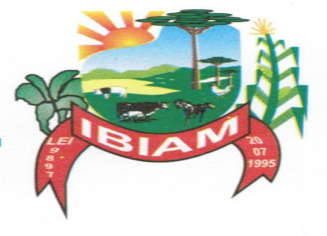 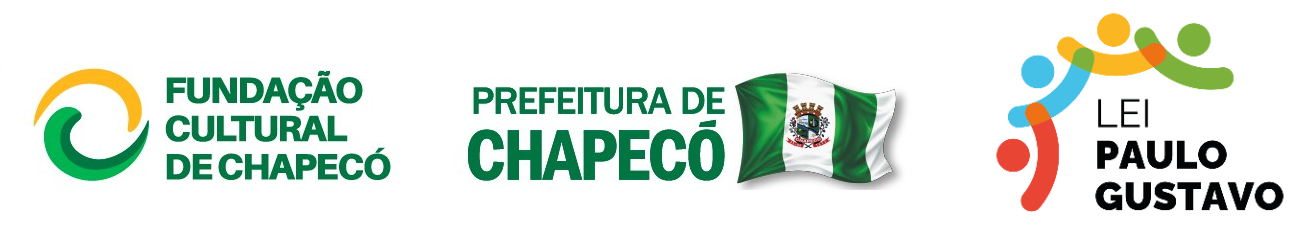 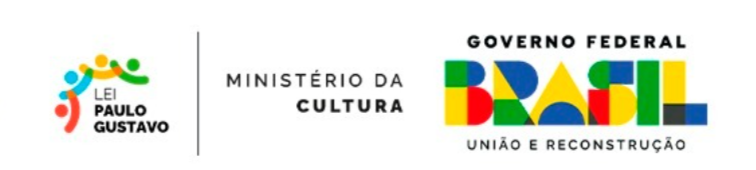 CATEGORIANº DE PROJETOSVALOR UNITÁRIOVALOR TOTALArtesanato1R$ 6.525,41R$ 6.525,41Dança 2R$ 1.000,00R$ 2.000,00Música6R$ 500,00R$ 3.000,00TOTALTOTALTOTALR$ 11.525,41QUANTIDADE DE SEGMENTOSPONTUAÇÃO        01 (um) segmento03 (três) pontos        02 (dois) segmentos06 (seis) pontos        03 (três) segmentos ou mais10 (dez) pontos CRITÉRIOS PARA PROJETOS DEMAIS ÁREASPONTUAÇÃO01- Relevância artística e cultural do projeto 2002- Contrapartida social do projeto 1003- Currículos dos participantes do projeto 2004 - Caráter multiplicador do projeto 2005 - Viabilidade de execução do projeto 2006 - Viabilidade e coerência orçamentária do projeto 10TOTAL 100ETAPADATA/PERÍODOPeríodo de InscriçõesDe 29 de setembro a 30 de outubro de 2023Período de Análise DocumentalDe 31/10 a 03/11 de 2023Divulgação das Propostas Inscritas03 de novembro de 2023Período RecursalDe 06 a 09 de novembro de 2023Análise dos RecursosDe 13 a 14 de novembro de 2023Resposta dos Recursos16 de novembro de 2023Divulgação dos Proponentes aptos à Avaliação16 de novembro de 2023Análise das propostasDe 17 a 24 de novembro de 2023Publicação do Resultado das Avaliações24 de novembro de 2023Período RecursalDe 25 a 30 de novembro de 2023Análise dos Recursos01 a 04 de dezembro de 2023Resposta dos Recursos04 de dezembro de 2023Homologação do Resultado Final05 de dezembro de 2023Atividade GeralEtapaDescriçãoInícioFim[INSERIR MAIS COLUNAS, SE NECESSÁRIO]Ex: ComunicaçãoPré-produçãoDivulgação do projeto nos veículos de imprensa11/10/202311/11/2023Descrição do itemJustificativa Unidade de medidaValor unitárioQuantidadeValor totalReferência de preçoEx.: FotógrafoProfissional necessário para registro da oficinaServiçoR$1.100,001R$1.100,00Salicnet – Oficina/workshop/seminário Audiovisual – Brasília – Fotografia Artística – ServiçoAtividade GeralEtapaDescriçãoInícioFim[INSERIR MAIS COLUNAS, SE NECESSÁRIO]Ex: ComunicaçãoPré-produçãoDivulgação do projeto nos veículos de imprensa11/10/202311/11/2023Descrição do itemJustificativa Unidade de medidaValor unitárioQuantidadeValor totalReferência de preçoEx.: FotógrafoProfissional necessário para registro da oficinaServiçoR$1.100,001R$1.100,00Salicnet – Oficina/workshop/seminário Audiovisual – Brasília – Fotografia Artística – ServiçoNOME DO INTEGRANTEDADOS PESSOAISASSINATURASNome Completo:Nome Completo:Nome Completo:Nome Completo:Nome Completo:RG:RG:RG:CPF:CPF:Local de Nascimento:Local de Nascimento:Local de Nascimento:Data de Nascimento:Data de Nascimento:Estado Civil:Estado Civil:Estado Civil:Profissão:Profissão:Endereço:Endereço:Endereço:Endereço:N°Bairro:Bairro:Cidade:Cidade:Estado:Telefones:( )(	)(	)(	)E-mail:E-mail:E-mail:E-mail:E-mail:Nome do profissional/empresaFunção no projetoCPF/CNPJPessoa negra?Pessoa índigena?Pessoa com deficiência?[INSERIR MAIS COLUNAS, SE NECESSÁRIO]Ex.: João SilvaCineasta123456789101Sim/NãoSim/NãoSim/NãoJOARES TREVISOLREPRESENTANTE DO MUNICIPÍO DE IBIAMXXXXXXXXXXXXXXXXXXContratado(a)Nome: ___________________________   CPF:_____________________________Nome: ____________________________  CPF:______________________________